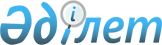 О мерах по обеспечению информационного обмена и ведения информационной базы данных по государственной собственности
					
			Утративший силу
			
			
		
					Постановление Правительства Республики Казахстан от 21 марта 1998 года № 246. Утратило силу постановлением Правительства Республики Казахстан от 24 апреля 2013 года № 391

      Сноска. Утратило силу постановлением Правительства РК от 24.04.2013 № 391 (вводится в действие по истечении десяти календарных дней после первого официального опубликования).      Сноска. В тексте слова "Департаменту", "Департаментом" заменены словами "Комитету", "Комитетом" - постановлением Правительства РК от 28 мая 2002 года № 580.      В целях совершенствования учета государственной собственности, а также контроля за ее использованием Правительство Республики Казахстан ПОСТАНОВЛЯЕТ:  

      1. Утвердить Правила ведения Реестра государственных предприятий и учреждений, юридических лиц с участием государства в уставном капитале (далее - Правила) согласно приложению.

      Сноска. В пункт 1 внесены изменения - постановлением Правительства РК от 28 мая 2002 года № 580; от 27 сентября 2006 года N 926. 

      2. Установить, что в отношении государственных предприятий, государственных учреждений и юридических лиц с участием государства в уставном капитале вопросы образования, реорганизации, ликвидации и перерегистрации, а также обременения (залог, передача в управление), изменения долевого участия государства регулируются Правилами и иными нормативными правовыми актами.

      Сноска. В пункт 2 внесены изменения - постановлением Правительства РК от 28 мая 2002 года № 580.  

      3. Министерству юстиции Республики Казахстан, Агентству Республики Казахстан по регулированию и надзору финансового рынка и финансовых организаций (по согласованию), Комитету государственного имущества и приватизации Министерства финансов Республики Казахстан и иным государственным органам обеспечить своевременное представление данных в соответствии с Правилами.

      Сноска. В пункт 3 внесены изменения - постановлением Правительства РК от 28 октября 2001 г. N 1369; от 27 сентября 2006 года N 926. 

      4. Министерствам, ведомствам и иным государственным органам совместно с Комитетом государственного имущества и приватизации Министерства финансов Республики Казахстан привести нормативную базу в соответствие с настоящим постановлением.  

      5. Признать утратившим силу пункт 1 постановления Правительства Республики Казахстан от 1 августа 1997 г. № 1207 "О повышении эффективности управления государственной собственностью".  

      6. Контроль за исполнением настоящего постановления возложить на Министерство финансов Республики Казахстан.  

      Премьер-Министр 

  Республики Казахстан    

                                          Утверждено 

                                   Постановлением Правительства 

                                       Республики Казахстан 

                                    от 21 марта 1998 г. № 246  Правила ведения Реестра

государственных предприятий и учреждений,

юридических лиц с участием государства в уставном капитале      Сноска. В Положении в заголовке и в тексте слова "хозяйственных товариществ с долевым участием государства", "учреждениях и хозяйственных товариществах с долевым участием государства", "хозяйственных товариществах с долевым участием государства", "хозяйственного товарищества с долевым участием государства" заменены соответственно словами "юридических лиц с участием государства в уставном капитале", "государственных учреждениях и юридических лицах с участием государства в уставном капитале", "юридических лицах с участием государства в уставном капитале", "юридического лица с участием государства в уставном капитале" - постановлением Правительства РК от 28 мая 2002 года № 580; от 27 сентября 2006 года N 926.



       Реестр государственных предприятий и учреждений, юридических лиц с участием государства в уставном капитале (далее - Реестр) - единая система количественных и качественных показателей, включающих экономическую, статистическую и текстовую информацию о государственных предприятиях, государственных учреждениях и юридических лицах с участием государства в уставном капитале, расположенных на территории Республики Казахстан и за ее пределами.  

      Настоящие Правила устанавливает основные принципы организации и технологию ведения Реестра, а также порядок использования данных Реестра.

      Сноска. В преамбулу внесены изменения постановлением Правительства РК от 27 сентября 2006 года N  926 . 



                            I. ОБЩИЕ ПОЛОЖЕНИЯ  



         1. Реестр включает в себя сводные данные о государственных предприятиях и учреждениях, юридических лицах с участием государства в уставном капитале. Настоящие Правила не определяет порядок регистрации и учета государственного имущества, не входящего в указанные юридические лица.  <*>  

      Сноска. В пункт 1 внесены изменения постановлением Правительства РК от 27 сентября 2006 года N  926 . 

      2. Реестр должен позволять структурировать учитываемые объекты согласно требованиям, устанавливаемым Комитетом государственного имущества и приватизации Министерства финансов Республики Казахстан (далее - Комитет).  <*>  

      Сноска. В пункт 2 внесены изменения - постановлением Правительства РК от 28 мая 2002 года № 580    P020580_   .      

      3. Реестр состоит из двух подразделов (основной и дополнительный).  

      Основной подраздел Реестра содержит показатели, указанные в приложении 1, позволяющие идентифицировать объект и иметь основные статические данные об объекте. Дополнительный подраздел может включать различные динамические показатели, необходимые для решения государственных задач, в том числе информацию о деятельности акционерных обществ (включая их дочерние, зависимые организации и организации, осуществляющие совместную деятельность для учета доли своего участия и отражения в финансовой отчетности участников, активов, обязательств, дохода и расхода от этой деятельности, независимо от их организационно-правовых форм), акции которых находятся в собственности национального холдинга и национальной управляющей компании.  <*>  

     Сноска. В пункт 3 внесены изменения постановлением Правительства РК от 27 сентября 2006 года N  926 . 

     4. Заказчиком и менеджером Реестра является Комитет.      Функции заказчика: 

     определяет состав дополнительных показателей Реестра; 

     определяет порядок подготовки и ввода информации основного и дополнительного подразделов; 

     утверждает единые нормы, правила и методические указания по ведению Реестра;  

     определяет реестродержателя. 

     Функции менеджера:      организует и финансирует в пределах выделенных средств работы, связанные с разработкой Реестра и созданием его единой научно-методической и нормативно-правовой базы;  

     организует доступ к Реестру государственному органу, уполномоченному на формирование государственной политики в сфере управления государственными активами в секторах экономики; 

     осуществляет непосредственное управление Реестром, отдает распоряжения, связанные с наполнением, корректировкой данных Реестра, определением пользователей информации и порядка предоставления данных Реестра;  

     ежеквартально представляет информацию государственным органам о подведомственных им государственных предприятиях и учреждениях, юридических лицах с участием государства в уставном капитале;  

     другие функции, связанные с организационными вопросами поддержки функционирования Реестра.  <*>  

     Сноска. В пункт 4 внесены изменения и дополнения - постановлением Правительства РК от 28 мая 2002 года № 580   P020580_ ;  от 27 сентября 2006 года N  926 . 

      5.  (Пункт 5 утратил силу - постановлением Правительства РК от 9 июля 1999 г. N 951   P990951_ )  

      5-1.  <*> (Пункт 5-1 исключен - постановлением Правительства РК от 28 мая 2002 года № 580   P020580_ )  

      6. К функциям реестродержателя относятся:  

      номинальное держание ценных бумаг, принадлежащих государству или в отношении которых государство имеет имущественные права;  

      разработка, внедрение и модернизация программного обеспечения, а также выбор и приобретение оборудования, необходимого для ведения Реестра;  

      обеспечение бесперебойного функционирования технических и программных средств ведения Реестра;  

      администрирование, предоставление и поддержание доступа к базам данных Реестра в строгом соответствии с указаниями менеджера Реестра;  

      непосредственное внесение изменений и дополнений в Реестр.  

       Сноска. В пункт 6 внесены изменения и дополнения - постановлением Правительства РК от 28 мая 2002 года № 580   P020580_ ;  от 27 сентября 2006 года N  926 . 



            II. (Раздел II исключен - постановлением Правительства РК от 28 мая 2002 года № 580  P020580_ )  



            III. ПОРЯДОК ВНЕСЕНИЯ ИЗМЕНЕНИЙ И ДОПОЛНЕНИЙ В РЕЕСТР  



         12. Действия, связанные с образованием, реорганизацией, ликвидацией, перерегистрацией государственных предприятий и учреждений, юридических лиц с участием государства в уставном капитале, а также увеличением уставного капитала, обременением (залоговые операции, передача в управление) и изменением долевого участия государства подлежат регистрации в Реестре в порядке, установленном настоящими Правилами.  <*>  

      Сноска. В пункт 12 внесены изменения постановлением Правительства РК от 27 сентября 2006 года N  926 . 

      12-1. Данные для периодического обновления основного подраздела Реестра должны представляться реестродержателю местными исполнительными органами, Министерством юстиции Республики Казахстан, Агентством Республики Казахстан по статистике, Агентством Республики Казахстан по регулированию и надзору финансового рынка и финансовых организаций (по согласованию), Комитетом, Комитетом по работе с несостоятельными должниками Министерства финансов Республики Казахстан в соответствии с показателями, указанными в приложении 2. <*>  

      Сноска. Положение дополнено пунктом 12-1 - постановлением Правительства РК от 28 мая 2002 года № 580   P020580_ ;  внесены изменения - от 27 сентября 2006 года N  926 . 

      12-2. Данные для наполнения и периодического обновления дополнительного подраздела Реестра должны представляться министерствами, ведомствами, другими уполномоченными органами и иными государственными учреждениями, а также государственными предприятиями и юридическими лицами, в которых государство имеет право определять решения общего собрания акционеров (участников), по формам и в сроки, установленные заказчиком.  <*>  

      Сноска. Положение дополнено пунктом 12-2 - постановлением Правительства РК от 28 мая 2002 года № 580   P020580_ .  

      13. Регистрации в Реестре подлежат следующие действия в отношении государственных предприятий и учреждений, юридических лиц с участием государства в уставном капитале:  

      1) образование;  

      2) ликвидация;  

      3) реорганизация (преобразование, слияние, присоединение, разделение, выделение);  

      4) перерегистрация (изменение наименования, юридического адреса, переоценка основных фондов, изменение уставного капитала и т.д.);  

      5) изменение уставного капитала;  

      6) сделки с ценными бумагами (купля, продажа, передача в залог, возврат из залога, передача в управление, отзыв из управления);  

      7) сделки с государственными долями (купля, продажа, передача в залог, возврат из залога, передача в управление, отзыв из управления).  

      14. Для регистрации, реорганизации (преобразования, слияния, присоединения, разделения, выделения), ликвидации, перерегистрации государственных предприятий и учреждений, юридических лиц с участием государства в уставном капитале:  

      заявитель направляет реестродержателю заполненный и подписанный уполномоченным лицом бланк заявления по форме, установленной соответствующим государственным органом, осуществляющим государственную регистрацию (далее регистрирующий орган);  

      реестродержатель в течение двух рабочих дней с момента получения заявления проверяет содержащуюся в Реестре информацию по данному предприятию, вносит необходимые изменения и дополнения в Реестр и ставит соответствующую отметку на бланке заявления;  

      заявитель подает в регистрирующий орган заявление с отметкой реестродержателя.  <*>  

      Сноска. В пункт 14 внесены изменения - постановлением Правительства РК от 28 мая 2002 года № 580   P020580_ .  

      15. При изменении размера уставного капитала юридического лица с участием государства в уставном капитале в регистрирующий орган подается заявление, заверенное реестродержателем в вышеуказанном порядке.  <*>  

      Сноска. Пункт 15 в редакции - постановления Правительства РК от 28 мая 2002 года № 580   P020580_ .  

      16. Регистрирующий орган в течение 5 рабочих дней извещает реестродержателя о произведенной государственной регистрации (перерегистрации) либо об отказе в регистрации (перерегистрации) для внесения изменений в Реестр.  <*>  

      Сноска. В пункт 16 внесены изменения - постановлением Правительства РК от 28 мая 2002 года № 580   P020580_ .  

      17. Заключение и исполнение сделок с ценными бумагами, принадлежащими государству, а также их регистрация в реестре держателей ценных бумаг осуществляются только на основании заверенных реестродержателем приказов, отдаваемых уполномоченным государственным органом.  

      18. Лица, осуществляющие исполнение и заключение сделок с ценными бумагами, принадлежащими государству, а также их регистрацию в реестре держателей ценных бумаг, в течение 5 рабочих дней извещают реестродержателя о результатах исполнения либо неисполнения приказа для внесения изменений и дополнений в Реестр.  <*>  

      Сноска. В пункт 18 внесены изменения - постановлением Правительства РК от 28 мая 2002 года № 580   P020580_ .  

      19. В случае принятия решения о передачи государственной доли в хозяйственных товариществах, а также государственных предприятий в залог или управление орган государственного управления, осуществляющий функции собственника, до заключения договора должен получить подтверждение реестродержателя.  <*>  

      Сноска. В пункт 19 внесены изменения - постановлением Правительства РК от 28 мая 2002 года № 580   P020580_ .  

      20. Договор купли-продажи, передачи в залог и управление государственной доли в хозяйственных товариществах, а также государственных предприятий должен содержать соответствующую отметку реестродержателя.  <*>  

      Сноска. В пункт 20 внесены изменения - постановлением Правительства РК от 28 мая 2002 года № 580   P020580_ .  

      21. В случае расторжения договора купли-продажи, передачи в залог и управление государственной доли орган государственного управления, являющийся одной из сторон договора, в течение 5 рабочих дней должен уведомить реестродержателя о расторжении договора для внесения изменений и дополнений в Реестр.  <*>  

      Сноска. В пункт 21 внесены изменения - постановлением Правительства РК от 28 мая 2002 года № 580   P020580_ .  

      21-1. Уполномоченный орган, осуществляющий в пределах предоставленных ему полномочий контроль за проведением процедур банкротства, а также во внесудебной процедуре ликвидации несостоятельного должника, в случае ликвидации государственных предприятий и юридических лиц с участием государства в уставном капитале обязан уведомить реестродержателя о начале ликвидационной процедуры в течение 5 рабочих дней со дня вступления в законную силу решения о ликвидации.  <*>  

      Сноска. Положение дополнено пунктом 21-1 - постановлением Правительства РК от 28 мая 2002 года № 580   P020580_ .  

      21-2. Министерства, ведомства и другие уполномоченные органы, представляющие информацию для Реестра (далее - уполномоченные органы) обязаны письменно уведомлять реестродержателя о любом изменении показателей, включенных в Реестр, в течение 5 рабочих дней со дня получения ими информации об их изменении.  <*>  

      Сноска. Положение дополнено пунктом 21-2 - постановлением Правительства РК от 28 мая 2002 года № 580   P020580_ .  

      22. Реестродержатель вправе не вносить изменения в Реестр в следующих случаях:  

      в Реестре не зарегистрирован факт образования государственного предприятия и учреждения, юридического лица с участием государства в уставном капитале (за исключением регистрации образования юридического лица);  

      представленные заявителем данные не совпадают с информацией, содержащейся в Реестре.  

      23. Реестродержатель вправе истребовать у заявителя дополнительные документы, необходимые для уточнения и внесения изменений в Реестр.  

      24. Ответственность за правильность и своевременность предоставления данных при наполнении и изменении данных Реестра несут должностные лица уполномоченных органов.  <*>  

      Сноска. В пункт 24 внесены изменения - постановлением Правительства РК от 28 мая 2002 года № 580   P020580_ .  

      25. Ответственность за правильность и своевременность внесения предоставленной информации в Реестр несет реестродержатель.  

      26. Финансирование формирования и ведения Реестра государственных предприятий и учреждений, юридических лиц с участием государства в уставном капитале, осуществляется из республиканского бюджета.  

      26-1. Финансирование работ, связанных с предоставлением и поддержанием доступа местным исполнительным органам к системе ведения Реестра, а также иные работы, выполняемые по заказу местных исполнительных органов с использованием Реестра, осуществляются в соответствии с законодательством Республики Казахстан за счет средств местных бюджетов.  <*>  

      Сноска. Глава дополнена пунктом 26-1 - постановлением Правительства РК от 27 сентября 2006 года N  926 . 



                     IV. ТЕХНОЛОГИЯ ВЕДЕНИЯ РЕЕСТРА  



         27. Ведение Реестра осуществляется с помощью средств электронных систем сбора, обработки и хранения информации на базе специализированных программно-технических комплексов, позволяющих оптимизировать управление Реестром и администрировать доступ к информации, обеспечивающих надежность и сохранность данных.  



               5. Контроль за актуальностью и полнотой данных Реестра <*>  



         28. Уполномоченные органы обязаны по письменному запросу реестродержателя безвозмездно представлять запрашиваемые данные для актуализации и уточнения показателей основного и дополнительного подразделов Реестра.  

      О выявленных расхождениях в данных Реестра реестродержатель уведомляет уполномоченный орган, который в течение 15 рабочих дней с даты получения информации обязан уточнить данные и представить их реестродержателю.  

      Сноска. Положение дополнено разделом 5 и пунктом 28 - постановлением Правительства РК от 28 мая 2002 года  N 580 . Приложение 1          БАЗОВЫЕ ПОКАЗАТЕЛИ

Реестра государственных предприятий и учреждений,

юридических лиц с участием государства в уставном капитале      Сноска. Приложение 1 с изменениями, внесенными постановлениями Правительства РК от 28.05.2002 N 580; от 30.04.2007 N 352 (вводится в действие с 13.08.2010).-------------------------------------------------------------------------- 

N !     Показатель        !               Пояснение 

п/п!                       ! 

-------------------------------------------------------------------------- 

1  Бизнес-идентификационный номер

2  Исключен постановлением Правительства РК от 30.04.2007 N 352 

3  Дата госрегистрации     - Дата последней перерегистрации 

4  Полное наименование 

5  Сокращенное наименование 

6  Код региона             - Код региона, в котором расположен объект 

7  Местонахождение         - Полный адрес местонахождения 

8  Отрасль (деятельность)  - Код отрасли согласно ОКЭД 

9  КФС                     - Код формы собственности 

10 Организационно-правовая - Код организационно-правовой формы (согласно 

   форма                     КОПФХС) 

11 Руководитель (высшее    - Фамилия, инициалы первого руководителя 

   должностное лицо)         (высшего должностного лица) 

12 Бухгалтер               - Фамилия, инициалы главного бухгалтера 

13 Регистратор             - Данные о регистраторе (для акционерных  

                             обществ) 

14 Уставной капитал        - Размер уставного капитала 

15 Государственная доля    - Размер госдоли в % от уставного капитала 

16 Пакет                   - Количество акций (для акционерных обществ) 

17 Обременение             - Передача госдоли в управление или залог 

                             третьим лицам 

-------------------------------------------------------------------------- Приложение 2              

ДАННЫЕ, предоставляемые государственными органами

для Реестра государственных предприятий и учреждений,

юридических лиц с участием государства в уставном капитале     Сноска. Приложение 2 с изменениями, внесенными постановлениями Правительства РК от 28.10.2001 N 1369; от 28.05.2002 N 580; от 27.09.2006 N 926; от 30.04.2007 N 352 (вводится в действие с 13.08.2010).--------------------------------------------------------------------------- 

№ !     Показатель        !               Пояснение 

п/п!                       ! 

--------------------------------------------------------------------------- МИНИСТЕРСТВО ЮСТИЦИИ 1  Бизнес-идентификационный номер

2  Дата госрегистрации   

3  Полное наименование 

4  Код региона             - Код региона, а котором расположен объект 

5  Местонахождение         - Полный адрес местонахождения 

6  Организационно-правовая - Код организационно-правовой формы  

   форма                     (согласно КОПФХС) 

7  Руководитель (высшее    - Фамилия и инициалы первого руководителя  

   (должностное лицо)        (высшего должностного лица) 

8  Бухгалтер               - Фамилия и инициалы главного бухгалтера 

9  Уставный капитал        - Размер уставного капитала Агентство по статистике  1  Бизнес-идентификационный номер

2  Исключен постановлением Правительства РК от 30.04.2007 N 352 

3  Полное наименование 

4  Отрасль (деятельность)  - Код отрасли согласно ОКЭД 

5  ОПФ                     - Организационно-правовая форма 

6  СОАТО                   - Код региона согласно 

                             административно-территориальному делению Агентство по регулированию и надзору финансового рынка  

и финансовых организаций 1  Бизнес-идентификационный номер

2  Исключен постановлением Правительства РК от 30.04.2007 N 352 

3  Дата госрегистрации 

4  Полное наименование 

5  Отрасль (деятельность)  - Код отрасли согласно ОКЭД 

6  Руководитель (высшее    - Фамилия и инициалы первого руководителя 

   должностное лицо)         (высшего должностного лица) 

7  Бухгалтер               - Фамилия и инициалы главного бухгалтера 

8  Местонахождение         - Полный адрес местонахождения 

9  Регистратор             - Данные о регистраторе (для акционерных 

                             обществ) 

10 Уставный капитал        - Размер уставного капитала 

11 Код NSIN                - Унифицированные коды эмиссий (по NSIN) 

12 Номинал                 - Номинал акций 

13 Количество акций        - Количество акций в эмиссии      Комитет государственного имущества и приватизации Министерства финансов 

(по республиканской собственности) 1  Бизнес-идентификационный номер

2  Исключен постановлением Правительства РК от 30.04.2007 N 352 

3  Уставный капитал        - Размер уставного капитала 

4  Полное наименование 

5  Государственная доля    - Размер госдоли в % от уставного капитала, 

                             принадлежащей государству 

6  Пакет                   - Количество акций (для акционерных обществ), 

                             принадлежащие государству 

7  Орган                   - орган государственного управления (для 

   государственного          государственных предприятий); 

   управления                государственный орган, осуществляющий 

   (государственный          права владения и пользования 

   орган)                    государственными пакетами акций (для 

                             акционерных обществ); государственный 

                             орган, осуществляющий права владения 

                             и пользования государственными долями 

                             участия (для товариществ с 

                             ограниченной ответственностью) 

8  Обременение             - Данные об обременении (залоге, управлении) 

9  История создания        - данные о принятых решениях, связанных 

                             с созданием, преобразованием или 

                             ликвидацией      Комитет по работе с несостоятельными должниками Министерства финансов 1  Бизнес-идентификационный номер

2  Исключен постановлением Правительства РК от 30.04.2007 N 352 

3  Полное наименование 

4  Государственная доля    - Размер госдоли в % от уставного капитала 

5  Пакет                   - Количество акций (для акционерных обществ)  

 

Местные исполнительные органы (по коммунальной собственности) 

 

1  Бизнес-идентификационный номер

2  Исключен постановлением Правительства РК от 30.04.2007 N 352 

3  Уставный капитал        - размер уставного капитала 

4  Полное 

   наименование 

5  Государственная         - размер госдоли в процентах от 

   доля                      уставного капитала, принадлежащей 

                             государству 

6  Пакет                   - количество акций (для акционерных 

                             обществ), принадлежащих местному 

                             исполнительному органу 

7  Орган                   - орган государственного управления 

   государственного          (для государственных предприятий); 

   управления                государственный орган, осуществляющий 

   (государственный          права владения и пользования 

   орган)                    государственными пакетами акций (для 

                             акционерных обществ); государственный 

                             орган, осуществляющий права владения и 

                             пользования государственными долями 

                             участия (для товариществ с 

                             ограниченной ответственностью) 

8  Обременение             - данные об обременении (залоге, 

                             управлении) 

9  История создания        - данные о принятых решениях, 

                             связанных с созданием, 

                             преобразованием или ликвидацией -------------------------------------------------------------------------- 
					© 2012. РГП на ПХВ «Институт законодательства и правовой информации Республики Казахстан» Министерства юстиции Республики Казахстан
				